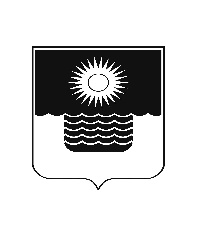 Р Е Ш Е Н И Е ДУМЫ МУНИЦИПАЛЬНОГО ОБРАЗОВАНИЯГОРОД-КУРОРТ ГЕЛЕНДЖИКот 8 июня 2021 года 	                    		                        		№ 389г. ГеленджикО внесении изменений в решение Думы муниципальногообразования город-курорт Геленджик от 14 апреля 2014 года№ 97 «Об утверждении схемы водоснабжения и водоотведениямуниципального образования город-курорт Геленджик» (в редакции решения Думы муниципального образования город-курорт Геленджик от 25 сентября 2020 года №286)В целях актуализации схемы водоснабжения и водоотведения муниципального образования город-курорт Геленджик, в связи с изменением условий водоснабжения (гидрогеологических характеристик потенциальных источников водоснабжения), связанных с изменением природных условий и климата, в соответствии со статьей 38 Федерального закона от 7 декабря 2011 года №416-ФЗ «О водоснабжении и водоотведении»  (в редакции Федерального закона от 1 апреля 2020 года №84-ФЗ), подпунктом «б» пункта 8 Правил разработки и утверждения схем водоснабжения и водоотведения, утвержденных постановлением Правительства Российской Федерации от 5 сентября 2013 года №782 «О схемах водоснабжения и водоотведения» (в редакции постановления Правительства Российской Федерации от 22 мая 2020 года № 728), руководствуясь статьями 2, 16, 35 Федерального закона от 6 октября 2003 года №131-ФЗ «Об общих принципах организации местного самоуправления в Российской Федерации» (в редакции Федерального закона от 29 декабря 2020 года №464-ФЗ), статьями 8, 27, 70 Устава муниципального образования город-курорт Геленджик, Дума муниципального образования город-курорт Геленджик р е ш и л а:1. Внести в решение Думы муниципального образования город-курорт Геленджик от 14 апреля 2014 года №97 «Об утверждении схемы водоснабжения и водоотведения муниципального образования город-курорт Геленджик» (в редакции решения Думы муниципального образования город-курорт Геленджик от 25 сентября 2020 года №286) следующие изменения:1) в разделе 2.4 приложения к решению:подпункт 2.4.1.1.7 после абзаца «- строительства новых соединительных веток водопровода, позволяющих организовать зонирование с учетом высотных отметок города, обеспечивая тем самым более стабильную работу сети;» дополнить абзацем следующего содержания:«– строительство новой соединительной ветки водопровода с целью обеспечения  бесперебойного водоснабжения потребителей, а именно строительство водовода от 113-й отметки до РЧВ по ул. Новороссийской г.Геленджика в 2021 году, с увеличением технических параметров;»;2) пункт 2.3 таблицы 2.4.1.2 – Перечень планируемых мероприятий по сценарию развития приложения к решению изложить в следующей редакции:3) пункт 2.3 таблицы  2.4.1.2.7 – Стоимость мероприятий по развитию системы водоснабжения муниципального образования город-курорт Геленджик приложения к решению изложить в следующей редакции:2. Опубликовать настоящее решение в печатном средстве массовой информации «Официальный вестник органов местного самоуправления муниципального образования город-курорт Геленджик» и разместить на официальном сайте администрации муниципального образования город-курорт Геленджик в информационно-телекоммуникационной сети «Интернет» в течение 15 дней со дня его принятия.3. Решение вступает в силу со дня его официального опубликования.Глава муниципального образованиягород-курорт Геленджик                                                                  А.А. БогодистовПредседатель Думы муниципальногообразования город-курорт Геленджик                                           М.Д. Димитриев«2.3Строитель-ство водопро-водных сетей, г.Геленд-жикстроитель-ство трубопрово-да            Dy=500 мм,             L=3000 м, материал труб – полиэтилен3000м––3000повыше-ние надежнос-ти системы водоснаб-жения Количествоперерывовв подаче воды, произошед-ших в результате аварий, поврежде-ний и иных технологи-ческих нарушений, в расчете на протяжен-ность водопро-водной сети в год, не более 0,81ед./км сетинет се-тейDy=500 мм, L=3000 м, материал труб – полиэти-лен»«2.3Строительство водопроводных сетей, г.Геленджик3000м––300033242,04––33242,04»